Художественно-эстетическое развитие «Весенние цветы — небывалой красоты»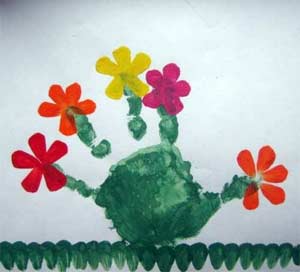 Цель: знакомство с новой техникой нетрадиционного рисования – «рисование ладошкой, крышками от пластиковых бутылок, ватными палочками».Задачи:Учить работать крышками и ватными палочками, обмакивать в блюдце с краской и наносить отпечаток на лист бумаги.Учить передавать образ цветов, строение и форму используя крышки, ладошки рук.Продолжать учить детей проводить прямые линии.Закреплять знания цвета (зеленого, красного, желтого).Развивать мышление, память.Развивать моторику рук.Воспитывать бережное отношение к природе.Оборудование: лист бумаги формат А4, желтая, красная, зеленая краска, ватные палочки, крышки от пластиковых бутылок, фартуки, иллюстрации букетов цветов, салфетки (влажные, бумажные).Ход занятия.-  Какое наступило время года?Вся природа просыпается после зимы, все деревья и кустарники начинают зеленеть, появляются первые цветы! Вспомните первоцветы и назовите их.Пальчиковая игра «Наши цветки»Наши красные (желтые) цветки раскрывают лепестки.
(Пальцы, сложенные в кулак медленно распрямляются)
Ветерок чуть дышит, лепестки колышет.
(Пальцы плавно наклоняются, влево — вправо).Наши алые цветки закрывают лепестки
(Пальцы медленно складываются в кулак)
Головками качают, тихо засыпают.
(Кулаки медленно и плавно покачиваются из стороны в сторону).Превращаемся в волшебников, и рисовать будем не кисточкой, а ладошками, ватными палочками и крышками от пластиковых бутылок.Для начала берём крышку и обмакиваем в краску (желтую) и наносим на лист бумаги, получился отпечаток - серединка цветка.А теперь берем другую крышку, и я буду рисовать лепестки цветов. Обмакиваем крышку в красной краске и отштамповываем вокруг желтой сердцевины (круг).Получился цветок. Что не хватает у нашего цветка? На чем растет цветок? (стебель и листочки).Теперь нарисуем стебелёк и листики нашему цветочку.Я возьму ватную палочку и, намочу ее воде и наберу на нее зеленую краску.Нарисую ею стебель. Вот так, сверху вниз прямую зеленую линию, это и есть наш стебель — ножка цветка.А дальше мы опускаем ладошку в краску и прикладываем к стебельку наши ладошки, получаются зеленые листочки. Пальчиком или ватными палочками дорисовываем зелёную траву.(в процессе работы можно помогать ребёнку).Вот и получились цветы, небывалой красоты! ( Можно вспомнить уже выученное стихотворение « Одуванчик»)